REDES SOCIALESComparativa entre plataformas de redes sociales educativas: RedAlumnos vs Edmodo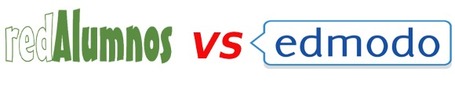 Al inicio de curso muchos profesores se plantean que herramientas usar con su alumnado. Debido al fuerte impulso que están teniendo las llamadas "redes sociales educativas". A continuación se realiza una comparativa entre las platafomas redAlumnos y Edmodo.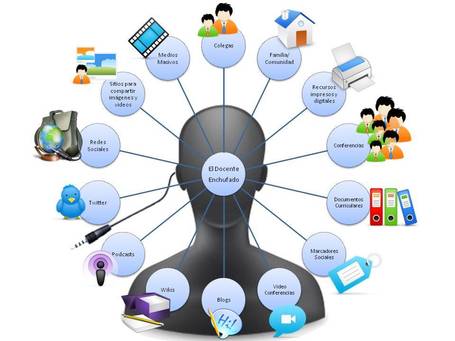 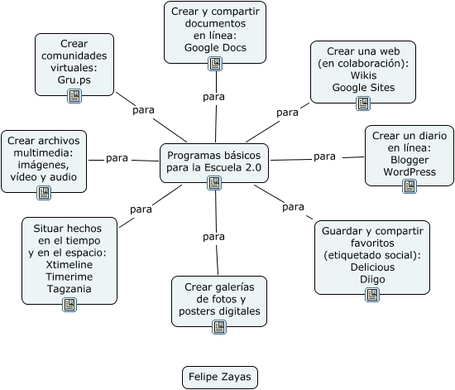 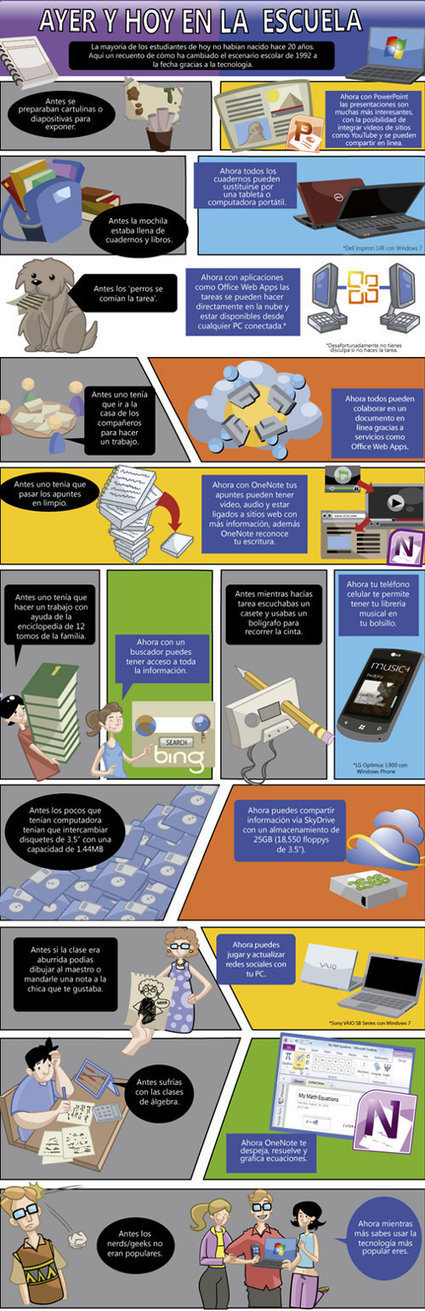 